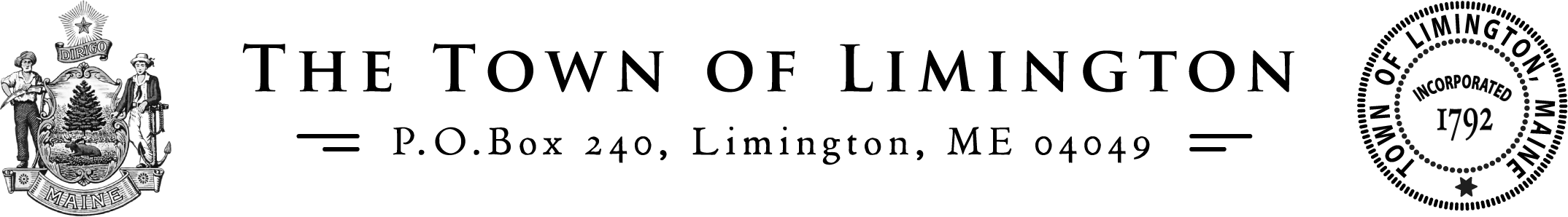 Tel: 207-637-2171        info@limingtonmaine.gov       Fax: 207-637-3293SELECTBOARD MEETINGAPRIL 20, 2023Meeting Called to Order at 7:00 _pm by Stanley Hackett. Approval of meeting minutes for April 13, 2023.Motion to approve meeting minutes for April 13, 2023 made by Michael Barden second Pete Talbot, approved.Approval of Warrants: 			Payroll Warrant # 33 :	 	      $25,528.61Appropriations Warrant #34:       $161,198.58Weekly Warrant 33 & 34 Total: $186,727.19*Truck bodies per capital plan, $60,000, new body for Tr16 $18,000, Striping machine $39,000Motion to approve Warrants 33 & 34 made by Michal Barden, second Pete Talbot, approved.Purchase Order Requests: PWD: A request to pay MB Tractor for files and edger: $232.96.A request to pay Matheson Tri Gas for gloves, hood, welder tips, argon mix: $310.03.A request to pay Burnell’s Towing for delivery of truck body: $300.00.A request to pay FW Webb for culverts for storm 12/22 repairs: $7.589.40.A request to pay Kimball Midwest for grinding wheels, washers, cutting wheels, grease, wrenches: $670.41.A request to pay Sherwin William for the road striping machine using ARPA funds (to be used for PWD and Parks & Rec): $40,490.45A request to pay White Sign for a replacement sign that was stolen, Gilbert Lane: $50.00.Motion to approve PWD POs made by Michael Barden, second Stanley Hackett, approved.FIRE & EMS:A request to State of Maine for Dispatch services from April 1-June 30, 2023: $4,357.48.A request to pay Sleepers for brass couplings and shut off: $32.76.A request to pay RSD Graphics for car lettering: $838.00.A request to pay Amazon for printer ink: $166.79.A request to pay Archie’s Strike and Spare for employee appreciation night: $200.00.Motion to approve Fire & EMS POs made by Michael Barden, second Stanley Hackett, approved.DAVIS MEMORIAL LIBRARY:A request to pay WB Mason for copy paper and toner: $191.13.A request to pay Baker & Taylor for Feb book order: $383.02.A request to pay Baker & Taylor for March book order: $240.00.A request to pay Amazon for April book order: $72.92.Motion to approve Davis Memorial Library POs made by Michael Barden, second Stanley Hackett, approved.PARKS & REC: A request to pay CW Harmon for septic and leach field work at OTH: $5,140.20.A request to pay Shaw Brothers for infield mix for ball field: $1,000.00.A request to pay Xtreme Screen for additional t-ball shits: $534.95.Motion to approve Parks & Rec POs made by Michael Barden, second Stanley Hackett, approved.MUNICIPAL:A request to pay Amazon for new laptop battery: $25.95.A request to pay for training for Michael Barden: $170.00.Motion to approve Municipal POs made by Michael Barden, second Stanley Hackett, approved.Old & New Business:Motion is made to approve a new heating and cooling system for the OTH per quote from Northeast Heating for $40,835.50, to come from Capital Improvements per Town Meeting March 2022 made by Michael Barden second Peter Talbot, approved.This will be the third estimate for the heating and cooling system, two by the OTH Committee, and this one, which covers heating, air conditioning and dehumidification.Weekly Update on Select Board activities: Met with dept heads: PWD has finished repairs to the Mack, he will start grading roads tomorrow, cleaned up the Douglass Rd washout, working on R2 repairs.Parks & Rec is working on the ballfield and cleanup, T-ball starts next week and Limington has 2 teams, track also starts next week. Summer camp registration is open. Code Enforcement has issued several new building permits, working with residents about some issues. The board voted to move forward with a Charter Commission as voted on by the town, and is looking into a Town Manager or  Town Administrator due to growth.Informational Bulletin:Select Board office hours are Thursdays 4pm to8pm. The on-air meeting time remains Thursdays at 7pm. Transfer Station hours are Saturday and Sunday from 9 a.m. to 4 p.m. and Wednesday 12-4 p.m. A Transfer Station sticker must be attached to your vehicle windshield for the disposal of ALL items.  No sticker is required to use the swap shop. The Transfer Station does NOT accept brush or yard clippings.General Assistance Office is open on Wednesdays from 9-11am.  Applications are available anytime from the Town Clerks office during their normal business hours. Applications must be filled out and accompanied with supporting documentation and must be signed.  Planning Board meets at the Municipal Complex on site the first and third Monday evenings at 7pm. We are looking for 3-4 more people for the Comprehensive Plan Committee. If you are interested please contact Michael Barden at Michael.Barden@LimingtonMaine.gov, or stop by the Town Offices.Parks & Rec is hosting more Cards and Coffee dates at the Municipal Offices. The times are 9:30am-11:30am the following Wednesdays: May 3 & 17. Come and see what is happening, meet some new folks. If you have questions or suggestions, please reach out to Madison Moody our Recreation Director at M.Moody@LimingtonMaine.gov Beach pass prices for 2023: Season Passes $50.00 for residents, $60.00 for non-residents, by the day passes are $10.00 per car. Season passes are available at the Town Hall.MMDY Summer Day Camp registration is open. Applications ae available at the Town Office, online, or by contacting Madison at M.Moody@LimingtonMaine.gov. Open to the Public:Motion to Adjourn at  7:11  pm made by Michael Barden second peter Talbot, adjourned._______________________ 	  _____________________ 	______________________Stanley Hackett, Chair 	  Michael Barden III		Pete Talbot